LED UV (Blacklight) Lamp with spraying attachmentHigh intensity UV LED lamp (up to 7.000 W/cm² at 38 cm/15 inches), with a very broad inspection area of over 10 cm (4 inches) diameter. Includes the one-operator spraying kit: one hand on the yoke and one hand to hold fluorescent spray can with integrated UV light: 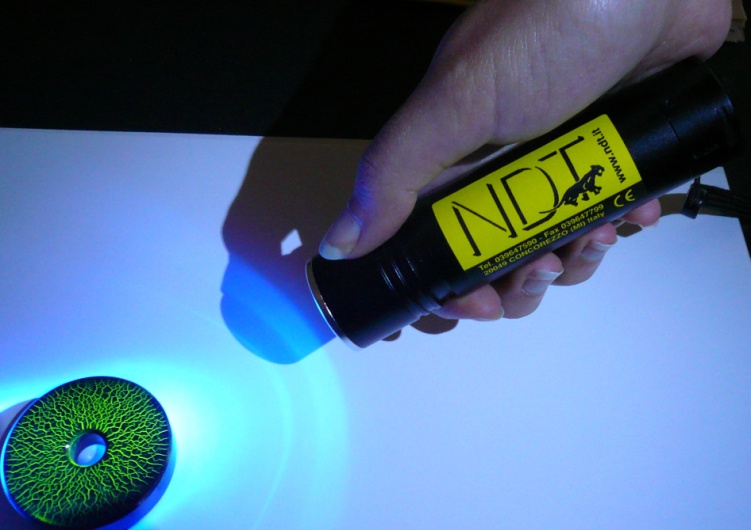 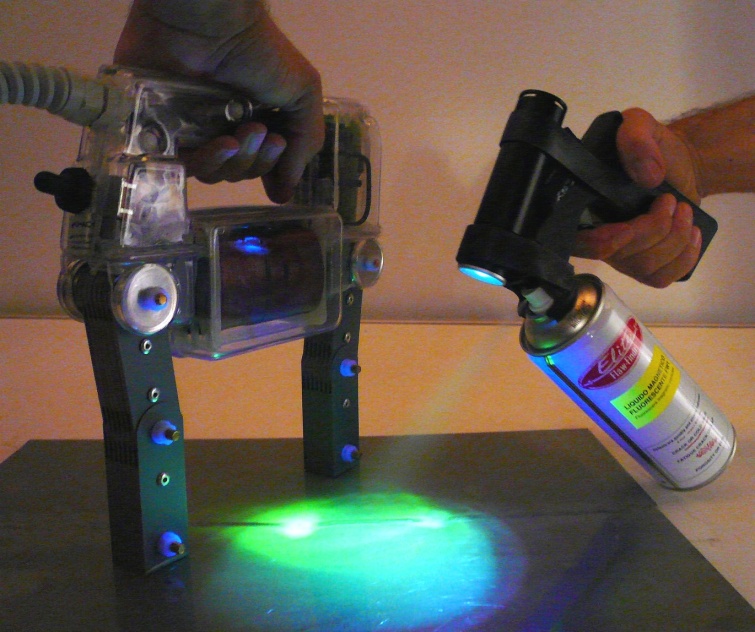 